.Intro – 32 counts - Sequence – A,A,B,  A,A,B,  A,A,A, TAG, A,A, A,A, BPattern A (32 counts)A1: Skate x2, right shuffle, skate x2 left shuffleA2: Syncopated jazz box, full spiral turn, out,out,in,in, drag, sweep( on the drag forward, roll LF over like you are trying to wipe your shoe laces on the dance floor)A3: Rock step, ¾ triple R,L,R, rock recover, back lock stepA4: Rock recover, walk x2, ball cross step forward, 5/8 turn RPattern B (16 counts)B1: Swivel x3, slide L, touch, switches x3, flick touchB2: Swivel x3,  slide L, jazz boxTAG (32 counts) only happens onceTS1: Hip bump x 4TS2: Cross, back, side, cross, back ¼ turn L, ¾ turn LTS3: Hip bumps x4TS4: Cross, back, side, cross, back, out, pivot ½ turn LWe hope you enjoy!Last Update - 2nd Feb 2015Hypnotized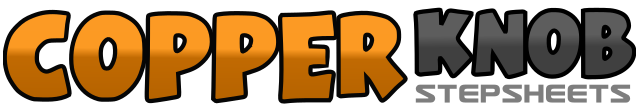 .......Count:48Wall:2Level:Phrased.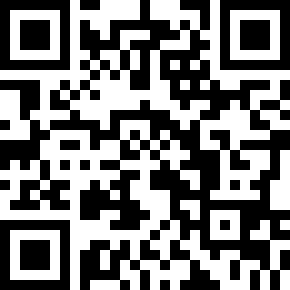 Choreographer:Darren Bailey (UK), Fred Whitehouse (IRE) & Raymond Sarlemijn (NL) - January 2015Darren Bailey (UK), Fred Whitehouse (IRE) & Raymond Sarlemijn (NL) - January 2015Darren Bailey (UK), Fred Whitehouse (IRE) & Raymond Sarlemijn (NL) - January 2015Darren Bailey (UK), Fred Whitehouse (IRE) & Raymond Sarlemijn (NL) - January 2015Darren Bailey (UK), Fred Whitehouse (IRE) & Raymond Sarlemijn (NL) - January 2015.Music:Hypnotize U - N.E.R.DHypnotize U - N.E.R.DHypnotize U - N.E.R.DHypnotize U - N.E.R.DHypnotize U - N.E.R.D........1,2skate RF to R diagonal, skate LF to L diagonal3&4step RF to R diagonal, close L next to R, step RF to R diagonal5,6skate LF to L diagonal, skate RF to R diagonal7&8step LF to L diagonal, close R next to L, step LF to L diagonal1&2cross RF over L, step LF back diagonal, step RF out to L3,4cross LF over R, full spiral turn R ending with weight on LF&5&6step out R, step out L, bring RF in, close LF next to R7,8step RF forward dragging LF as you step, step LF forward sweeping RF from back to front (12.00)1,2cross RF over L, step LF back3&4make a ¾ turn R, stepping R,L,R (9.00)5,6rock LF forward, recover onto R&7,8step LF back diagonal, cross RF over L, step LF back diagonal (facing 10.30)1,2rock back on RF, recover onto L (facing 10.30)3,4walk R, walk L&5,6step RF to R side, cross LF over right slightly turning upper body to L, step forward RF (10.30)7&8make a 5/8 turn R stepping L,R,L (facing new wall 6.00)1,2,3step RF to R as you swivel heels to R, swivel heels L, swivel heels R (finish with weight on RF)4&5make large step L, touch RF beside L, touch RF to R side&6&close RF next to L, touch LF to L side, close LF next to R7&8touch RF to R side, flick RF behind L, touch RF to R side1,2,3step RF to R as you swivel heels to R, swivel heels L, swivel heels R (finish with weight on RF4,5make large step L, cross RF over L6,7,8step LF back, step RF to R side, step LF forward1,2touch R toe to R side pushing hip to R, place weight onto RF3,4touch L toe to L side pushing hip to L, place weight onto LF5,6touch R toe forward pushing hip forward, place weight onto RF (6.00)7,8make ½ L touch L toe forward pushing hip forward, place weight onto LF (12.00)1,2,3cross RF over L, step LF back diagonal, step RF back diagonal4,5,6cross LF over R, step RF back diagonal, ¼ L stepping LF forward, (9.00)7,8stepping RF forward make ¾ turn L, place weight onto LF1,2touch R toe to R side pushing hip to R, place weight onto RF3,4touch L toe to L side pushing hip to L, place weight onto LF5,6touch R toe forward pushing hip forward, place weight onto RF (12.00)7,8make ½ L touch L toe forward pushing hip forward, place weight onto LF (6.00)1,2,3cross RF over L, step LF back diagonal, step RF back diagonal4,5,6cross LF over R, step RF back diagonal, step LF to L side7,8step RF forward, pivot ½ turn L placing weight onto LF (12.00)